Giunta RegionaleDirezione Generale Economia della conoscenza, del lavoro e dell'impresaMod. 1/B						Alla Regione Emilia-RomagnaServizio Turismo, Commercio e SportPEC: comtur@postacert.regione.emilia-romagna.itDOMANDA DI PARTECIPAZIONE(Dichiarazione sostitutiva – artt. 46 e 47 D.P.R. n. 445/2000)Il Sottoscritto:residente a:in qualità di rappresentante legale del:con sede legale in:C H I E D Edi accedere all'assegnazione del contributo ex L.R. 41/97 (Art. 10, comma 1, lett. c-d) per la realizzazione del progetto, parte integrante della presente domanda di partecipazione, denominato: …..........................................., sulla spesa di € ….......................:D I C H I A R Ache il progetto di fattibilità tecnica ed economica redatto si sensi dell’art. 23 del D.Lgs. 50/2016 e ss.mm.ii. è stato approvato con il seguente atto …………………………………;che gli interventi oggetto della presente richiesta avvengono su beni e/o aree di proprietà del Comune richiedente o comunque di proprietà pubblica in disponibilità del Comune richiedente come dimostrato dai seguenti titoli giuridici: ………………………………………………………………………;A tal fine allega alla presente:a)		relazione redatta secondo il format di cui al Mod.2/B;b) progetto relativo all'intervento da realizzarsi almeno di livello di fattibilità tecnica ed economica e il provvedimento di approvazione dello stesso da parte dell'organo competente;c)	convenzione stipulata fra l'Ente locale richiedente e le Organizzazioni maggiormente rappresentative delle piccole e medie imprese del commercio e dei servizi;d)	documento soggetto alla pubblicazione prevista dagli artt. 26 e 27 del D.Lgs. n. 33 del 14/03/2013 “Riordino della disciplina riguardante gli obblighi di pubblicità, trasparenza e diffusione di informazioni da parte delle pubbliche amministrazioni”,di cui al Mod. 3/B.SOGGETTI REFERENTINome e Cognome ___________________________________________________________in qualità di ________________________________________________________________Tel. ________________________ E-mail_________________________________________Nome e Cognome ___________________________________________________________in qualità di ________________________________________________________________Tel. ________________________ E-mail_________________________________________……………………………lì…………………………									      Il Sindaco									 (firmato digitalmente)Cognome                   Cognome                   NomeNomeNato a                             Provilcodice fiscaleVia/Piazza:Via/Piazza:N°:Cap:Comune:ProvComune di Codice FiscaleVia/Piazza:Via/Piazza:Via/Piazza:N°:Cap:ComuneComuneProvTelefonoTelefonoPECPEC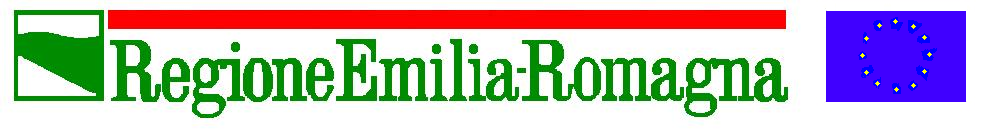 